Antwortfax (Fax-Nr. 0711/459-23289)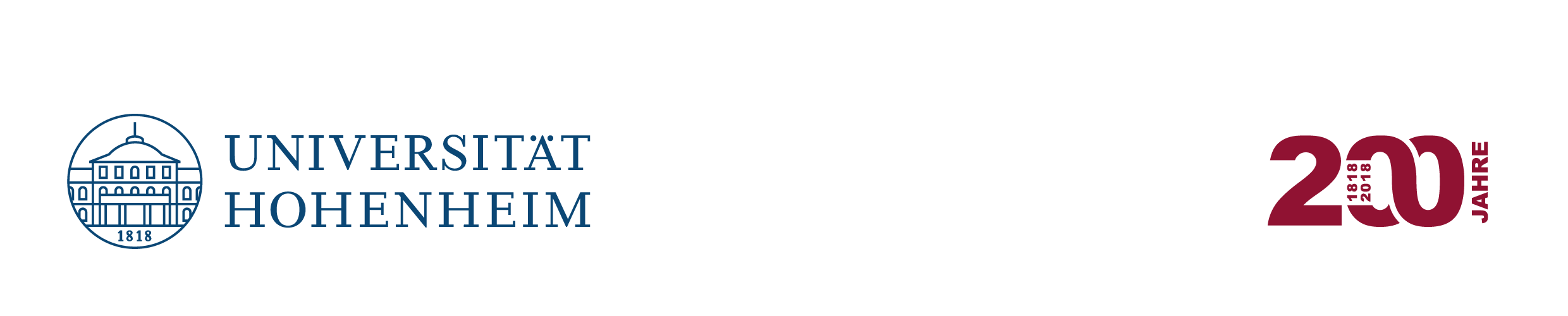 Fachtagung:
NS-Zeit & Folgen an dt. Hochschulen und an der Uni Hohenheim 

26.2.2018, 9:00-16:00 Uhr: öffentliche Fachtagung des Projektes zur Aufarbeitung der NS-Zeit und ihrer Folgen an der Uni Hohenheim / Uni Hohenheim, Schloss, 70599 Stuttgart
KontaktIch werde an der Fachtagung teilnehmenIch bitte um Mailbenachrichtigung, sobald der Tagungsbericht online gestellt wurde 
(vorauss. einige Tage nach der Tagung)Name:Medium:Tel.:E-Mail: